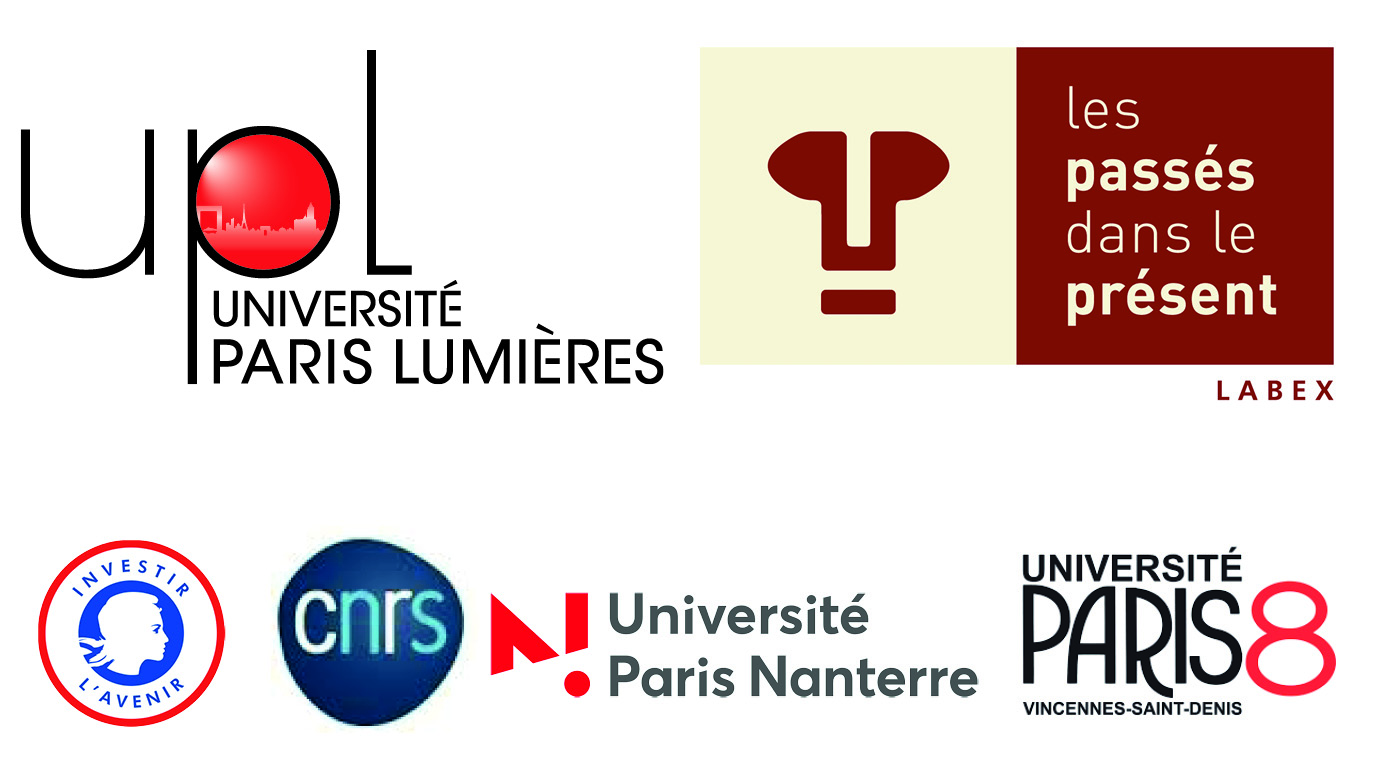 *************FORMULARIO DE CANDIDATURA convocatoria 2022-2023Título del perfil de puesto elegido para su candidatura:- Apellido:- Nombre:- Nacionalidad:- Dirección postal:- Correo electrónico:- Teléfono:- Futuro/a director o directora de investigación: (Apellido/nombre – cargo – afiliación institucional)- correo electrónico del futuro o de la futura director/a de investigación:- Unidad de investigación a la que se incorporará el/la futuro/a doctorando/a:- Escuela doctoral a la que se incorporará el/la futuro/a doctorando/a:- Afiliación institucional del equipo de investigación (université Paris Nanterre, Paris 8, CNRS, otros):  En una perspectiva internacional, cabe señalar que la ComuE UPL y el Labex Les Passés dans le présent abren estas dos convocatorias tanto a nivel nacional como a nivel internacional, de tal modo que:- si se prevé una codirección de la tesis, indicar el nombre del/de la posible co-director/a de la tesis : (Apellido, nombre, cargo, afiliación institucional).- si se prevé una cotutela para la tesis, indicar el nombre del/de la posible co-director/a de la tesis : (Apellido, nombre, cargo, afiliación institucional, país).NB : las codirecciones y las cotutelas pueden asociar a investigadores/as o profesores más allá del consorcio del Labex Les Passés dans le présent, sin limitación geográfica alguna.- Título y especialidad del Máster: - Título del trabajo de fin de máster o equivalente: - Certificado indicando los resultados del Máster y certificado de defensa del trabajo de investigación.- Diplomado por la universidad de: (NB : se requiere juntar la tesina a la candidatura en formato pdf).NB : fuente Times, tamaño 12- Título del proyecto de tesis- Presentación del proyecto de tesis (10.000 caracteres (incluidos los espacios y las referencias bibliográficas relativas al proyecto, con un máximo de 10 referencias)- Resumen del proyecto de tesis (20 líneas)- Palabras claves del proyecto de tesis (máx. 5) - Carta de motivación (max. 1 página) + firma del o de la candidato/a- Dictamen motivado del o de la futuro/a director/a de tesis (max. 30 líneas) + firma- Dictamen motivado de la dirección del equipo de investigación en que se insertaría el/la doctorando/a (max. 20 líneas) precisando la contribución que aportaría el/la doctorando/a a su equipo y a sus relaciones con el Labex + firma. CONVOCATORIA – BECA DOCTORALUniversité Paris Lumières & labex Les passés dans le présentA – Identidad del o de la candidato/aB – Afiliación del o de la candidato/aC – Diploma de Máster (2 años completos) o equivalenteD – El proyecto de tesisE – Carta de motivaciónF – Dictamen motivado y firmas del o de la directora y codirectores